Разъяснениядля работников подведомственных министерству строительства и архитектуры Ставропольского края государственных учреждений об антикоррупционных стандартах поведенияАнтикоррупционные стандарты поведения – это совокупность основополагающих, законодательно установленных правил, выраженных в виде запретов, ограничений, требований, регулирующих конкретные виды деятельности, формирование устойчивого антикоррупционного поведения с целью ограничения коррупционных правонарушений и предотвращения их негативных последствий. Антикоррупционный стандарт поведения предполагает активность действий работников учреждений, направленных на предотвращение коррупционных проявлений, строгое соблюдение установленных предписаний в виде отказа от совершения каких-либо действий, либо недопущение бездействия. Основными принципами антикоррупционного поведения работников учреждений являются:1. Неподкупность – противостояние проявлению коррупции во всех ее видах.Работник учреждения обязан:- проявлять корректность и внимательность в общении с гражданами и должностными лицами;- воздерживаться от поведения, которое могло бы вызвать сомнение в объективном исполнении работником должностных обязанностей, а также избегать конфликтных ситуаций, способных нанести ущерб их репутации или авторитету подведомственного министерству учреждения.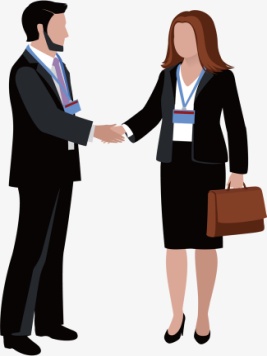 2. Законность – выполнение своих служебных обязанностей в пределах установленных полномочий.Работник учреждения обязан:- противодействовать проявлениям коррупции и предпринимать меры по ее недопущению.3. Решительность – обязательность принятия мер по недопущению возникновения коррупционной опасной ситуации.Работник учреждения обязан:- уведомлять руководителя учреждения, обо всех случаях обращения к работнику каких-либо лиц в целях склонения к совершению коррупционных правонарушений;- незамедлительно информировать руководителя учреждения, о ставшей известной работнику информации о случаях совершения коррупционных правонарушений.4. Требовательность – формирование в своей служебной деятельности условий, при которых невозможно появление коррупционно опасной ситуации.Работник учреждения обязан:- исключать действия, связанные с влиянием каких-либо личных, имущественных (финансовых) и иных интересов, препятствующих добросовестному исполнению должностных обязанностей;- принимать меры по предупреждению коррупции;- не допускать при исполнении должностных обязанностей использования заведомо ложной или недостоверной информации;- обеспечивать конфиденциальность ставших ему известными в связи с исполнением должностных обязанностей сведений, в том числе сведений, затрагивающих частную жизнь, честь и достоинство граждан.5. Открытость – подход к организации своей служебной деятельности, позволяющий в пределах, установленных законодательством, обеспечивать принятие решений на основании объективных и проверяемых критериев.Работник учреждения обязан:- исполнять должностные обязанности добросовестно и на высоком профессиональном уровне в целях обеспечения эффективной работы подведомственного министерству учреждения;- осуществлять свою деятельность в пределах полномочий, представленных сотруднику учреждения;- не допускать отклонений при осуществлении своих должностных обязанностей от положений должностной инструкции, которая может способствовать совершению коррупционных правонарушений;6. Ответственность – работники учреждений не должны допускать поведения, нарушающего в том числе законодательство о противодействии коррупции, за нарушение которого предусмотрена уголовная, административная, гражданско-правовая и дисциплинарная ответственность.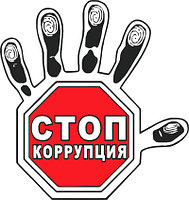 